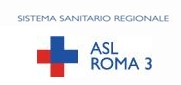 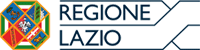 U.O.C. APPROVVIGIONAMENTI ASL ROMA 3Domanda di partecipazione – Allegato n. 2IL SOTTOSCRITTO 			 NATO A 	, IL  	NELLA SUA QUALITA' DI (specificare carica sociale)  	 AUTORIZZATO A RAPPRESENTARE LEGALMENTE L'IMPRESA/ SOCIETA'/CONSORZIO:alla procedura in oggetto per i seguenti lotti di gara:IN QUALITA’ DI: (BARRARE E COMPILARE SE DEL CASO LA MODALITA’ PRESCELTA):IMPRESA SINGOLA (art. 45 co 2 lett. a) del D. Lgs. n.50/2016)RTI / CONSORZI / GRUPPI (art. 45 del D. Lgs. n.50/2016)Indicare forma giuridica  			 Formalmente costituito:	sì □	no □Indicare le imprese:Denominazione sociale;	Forma giuridica;	Sede legale; Codice Fiscale(capogruppo)(mandante)(mandante)(mandante)AL FINE DELLA PRESENTE GARA CHE IL REFERENTE PER L'AMMINISTRAZIONE E’:SIG.  	NUMERO TELEFONO  	NUMERO FAX 	E-MAIL 	ED AL FINE DELLA PARTECIPAZIONE ALLA PRESENTE GARA, AI SENSI DEGLI ARTT. 46 E 47 DEL DPR. 28.12.2000, N. 445, CONSAPEVOLE DELLE RESPONSABILITA’ E DELLE SANZIONI ATTRIBUITE, IN CASO DI DICHIARAZIONI NON VERITIERE, DI FORMAZIONE O USO DI ATTI FALSI, DALL’ART. 76 DEL MEDESIMO D.P.R. N. 445/2000, SOTTO LA PROPRIA RESPONSABILITA’CHE I FATTI, STATI E QUALITA’ RIPORTATI NEI SUCCESSIVI PARAGRAFI CORRISPONDONO A VERITA’Che il domicilio eletto ai fini della partecipazione alla presente gara è il seguente:che l’indirizzo di posta elettronica al quale la Stazione Appaltante invierà tutte le comunicazioni relative alla presente procedura di gara, è il seguente:E-MAIL:  	Email Pec 	che l’impresa autorizza la stazione appaltante ad utilizzare in alternativa ed in caso di necessità il fax per le comunicazioni di cui sopra ( ) SI	( ) NOIn caso affermativo si indica di seguito il n. di fax _ 	 o DATI GENERALI DELL' IMPRESA/SOCIETA' (art. 83 co 3 D.Lgs. 50/2016)	Estremi di iscrizione della Ditta nel registro delle imprese tenuto presso la CCIAA o per i residenti in altri stati membri, in uno dei registri professionali o commerciali indicati all’Allegato XI B del D.Lgs 163/2006 con l’indicazione delle notizie essenziali in esso riportate.Che la società è iscritta al Registro delle Imprese di  	 N 	dal  	Al numero Registro Ditte/Repertorio Economico Amministrativo  	 dal  	Denominazione e forma giuridica  	N. di telefono:  	N. di Telefax:  			 Codice fiscale  			  Partita I.V.A.  		 Sede		 Iscritta all’ INPS di 	n° di matricola  				 Costituita con atto del  			 Capitale sociale in euro  				  Durata della Società  			  Oggetto sociale  				 Inizio attività dell’impresa  					  Attività dell’impresa  			 Codice destinatario			che a carico dell’operatore economico non sussistono le cause di esclusione previste dall’art 80 del D.Lgs. 50/2016, come riportato nel DGUE ed inoltre:-	le cause di esclusione di cui all’articolo 80 comma 5 lett. f bis e ter del D.lgs. n. 50 del 2016 e s.m.2)di indicare nell’allegato A alla presente dichiarazione i dati identificativi (nome, cognome, data e luogo di nascita, codice fiscale, comune di residenza) dei soggetti di cui all’art. 80, comma 3, d.lgs. 50/2016, cosi come individuati dal Comunicato ANAC dell’8 novembre 2017,ovverodi indicare di seguito la banca dati ufficiale o il pubblico registro da cui i medesimi possono essere ricavati in modo aggiornato alla data di presentazione dell’offerta:di impegnarsi ad ottemperare, in caso di aggiudicazione, a tutti gli adempimenti previsti dall’art. 3 della L. 13.8.2010 n. 136 e dagli art. 6 e 7 del D.L. n. 187 del 12.11.2010 convertito con modificazioni nella Legge 17.12.2010 n. 217 in tema di tracciabilità dei flussi finanziari;di essere a conoscenza che, ai sensi dell’art.13 del D.Lgs.n.196 del 2003 “Codice in materia di protezione dei dati personali”, i dati dichiarati saranno oggetto di trattamento, da parte dell’Azienda A.S.L. Roma 3, finalizzato unicamente all’espletamento della procedura di gara, nonché delle attività ad essa correlate e conseguenti;di aver preso visione ed accettare incondizionatamente tutte le clausole riportate nel bando, nel disciplinare, nel capitolato speciale di gara e relativi allegati.che l’Impresa ha esaminato, con diligenza ed in modo adeguato, tutte le prescrizioni tecniche fornite dalla Stazione Appaltante, tutte le circostanze generali e particolari suscettibili di influire sulla determinazione dei prezzi, sulle condizioni contrattuali e sull’esecuzione dei servizi e delle forniture ed ha giudicato le attività realizzabili, gli elaborati tecnici adeguati ed i prezzi remunerativi e tali da consentire il ribasso offerto;[in caso di partecipazione di Impresa avente sede, residenza o domicilio nei Paesi inseriti nelle cosiddette “black list” di cui al Decreto del Ministero delle Finanze del 4 maggio 1999 ed al Decreto del Ministero dell’Economia e delle Finanze del 21 novembre 2001]:di essere in possesso dell’autorizzazione rilasciata ai sensi dell’articolo 37 del d.l. 78/2010 e del D.M. 14 dicembre 2010;ovverodi avere richiesto l’autorizzazione ai sensi dell’articolo 37 del d.l. 78/2010 e delD.M. 14 dicembre 2010;in caso un partecipante alla gara eserciti la facoltà di “accesso agli atti”:di autorizzare la stazione appaltante a rilasciare copia di tutta la documentazione presentata per la partecipazione alla gara,ovverodi non autorizzare la stazione appaltante a rilasciare copia dell’offerta tecnica e delle spiegazioni che saranno eventualmente richieste in sede di verifica delle offerte anomale, in quanto coperte da segreto tecnico/commerciale. Tale dichiarazione dovrà essere successivamente, su richiesta della stazione appaltante, adeguatamente motivata e comprovata ai sensi dell’art. 53, comma 5, lett. a), d.lgs. 50/2016.	ai sensi dell'art. 84 comma 7 del D.Lgs 50/2016, nel caso di raggruppamenti temporanei o consorzi, dichiara di non partecipare alla gara in più di un raggruppamento temporaneo oconsorzio ordinario di concorrenti e di non partecipare in forma individuale, qualora già partecipi in gara in forma di raggruppamento temporaneo o di consorzio ordinario di concorrenti;	in caso di Consorzi di cui all’art. 45, comma 7 lett. b) e c) dichiara che le consorziate per le quali il consorzio concorre non partecipano, in qualsiasi altra forma, alla presente gara;	in caso di RTI o Consorzi, Rete d’impresa dichiara le percentuali della fornitura che saranno eseguite dalle singole imprese e le percentuali di partecipazione all’R.T.I..⁯ ai sensi dell’art. 48, comma 8 del D. Lgs. n. 50/2016, nel caso di RTI o Consorzi non ancora costituiti, dichiara che in caso di aggiudicazione, sarà conferito mandato collettivo speciale con rappresentanza all’Impresa (mandataria)⁯ ai sensi dell’art. 105 del D. Lgs. n. 50/2016, dichiara di volersi avvalere dell’istituto del subappalto, impegnandosi ad osservare le prescrizioni di cui al citato articolo, ed indicando di seguito le parti della fornitura/servizio che intende subappaltare:⁯ ai sensi dell’art. 89del D. Lgs. n. 50/2016 dichiara di ricorrere all’istituto dell’avvalimento fornendo le indicazioni richieste dalla norma richiamata;Data 	Timbro dell’Impresa Firma del Legale RappresentanteNB Allegare copia fotostatica di un documento di identità in corso di validità del soggetto firmatarioALLEGATO ANB - inserire le informazioni di cui alla tabella precedente con riferimento a tutti i soggetti  indicati all’art. 80, comma 3°, del Codice. Le suddette informazioni dovranno riguardare anche i soggetti cessati dalla carica nell'anno antecedente la data di pubblicazione del bando di garaDATI POSIZIONI CONTRIBUTIVERAGIONE/DENOMINAZIONE SOCIALECCNL APPLICATODIMENSIONE AZIENDALEN. dipendenti  	DATI INAILCodice ditta  	PAT sede legale impresa  	DATI INPSmatricola azienda  	codice sede INPS 	 	, lì 		Firma del legale rappresentante 1La firma autografa deve essere accompagnata dalla fotocopia di un documento di identità (in corso di validità) del dichiaranteUlteriori indicazioni necessarie all’effettuazione degli accertamenti relativi alle singole cause di esclusione.Ufficio/sede dell’Agenzia delle Entrate:Ufficio di 	, città 	, Prov. 	, via 	, n. 	_, CAP 	tel. 	, e-mail 	_, PEC 	_.Ufficio della Provincia competente per la certificazione di cui alla legge 68/1999: Provincia di 	, Ufficio 	, con sede in 			, via 		, n. 	, CAP 	, tel. 	_, fax 	, e-mail 	, PEC 	. 	, lì  	 Firma del legale rappresentante 2La firma autografa deve essere accompagnata dalla fotocopia di un documento di identità (in corso di validità) del dichiaranteGara a Procedura Aperta per la fornitura triennale di dispositivi medici di Anestesia e Rianimazione.Nome impresaQuota di partecipazione allaR.T.I espressa in termini percentualiQuota di esecuzione dell’appalto espressa in terminipercentualiDescrizione della parte del servizio/fornitura daeseguire.CognomeNomeLuogo dinascitaData dinascitaResidenzaCodice fiscaleCarica rivestita